WASHINGTON STATE MIGRANT EDUCATION PROGRAM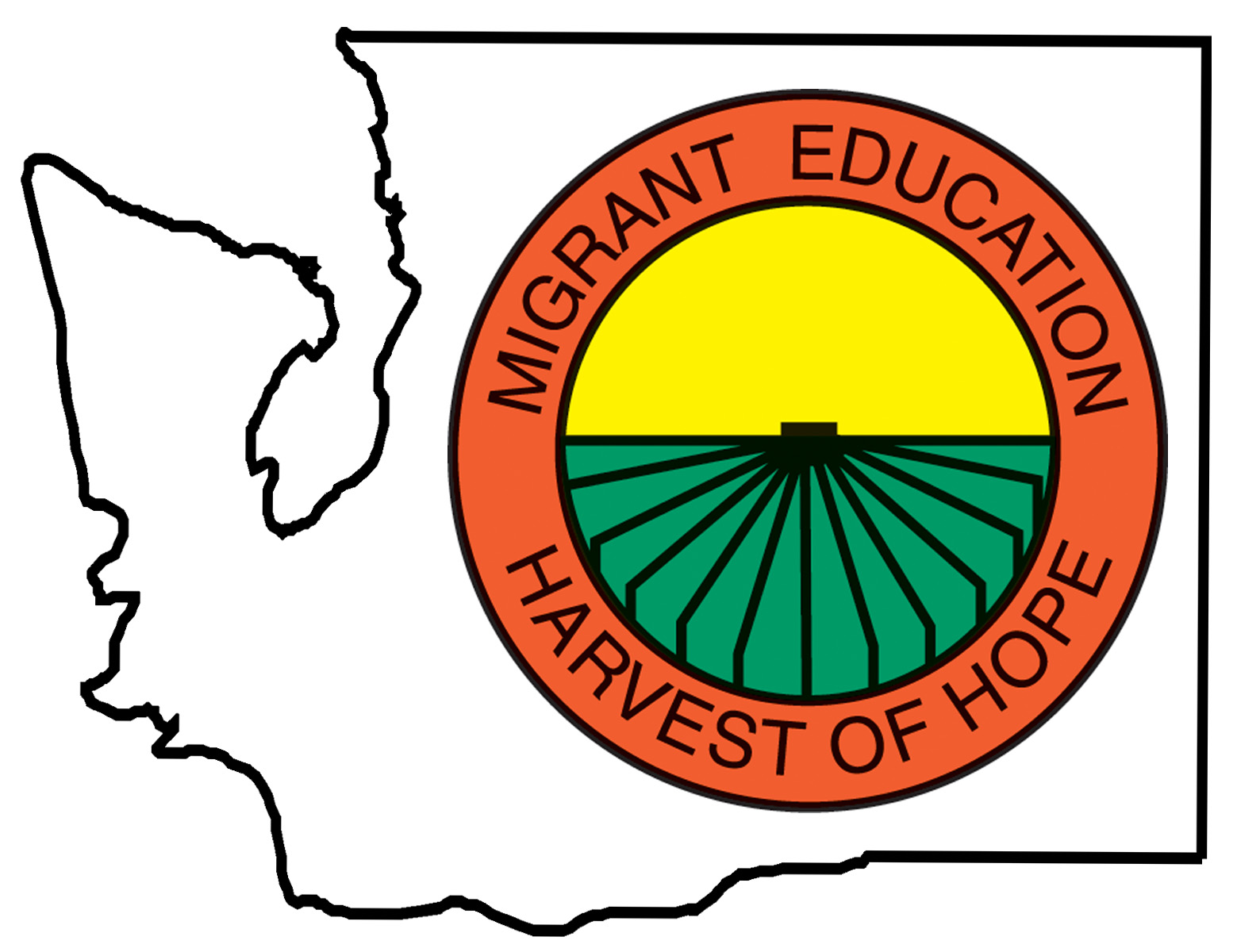 EVALUATIONWorkshop/Course Title:  So Many Words-So Little Time! Academic Vocabulary Challenges   Session ID# 30312Instructors: Mary Kernel and Sarah Southard   Location: ESD 113                   Date:  June 6, 2013PLEASE INDICATE:   Administrator/Building  Community/Support Services  1Classified/Support Staff   Counselor/Psychologist  Gifted Ed Specialist  Intern   Parent  1Prevention Specialist    Related ServicesStudent  10 Teacher, Regular Ed  1Teacher, Special Ed.  Recruiter    Records Clerk    Recruiter/Records Clerk   2 OtherYOUR LEVEL: Birth-three   Preschool  9Primary  3Intermediate   Gifted-Ed Specialist  Intern  Parent1 Prevention Specialist  1 Middle  1 High School  1 Not Applicable COMMENTS: 17.  The strengths of this workshop//course were: New strategies to use with my ELLs. Nice flow, hand-on, good blend of explanation/lecture+ interaction; more exposure to CCSS. Very strong. Practical activities that I can use in my class right away. Fresh ideas-new ways to lead students to mastery of vocabulary-liked being put in the situation of being the student with the vocabulary exit task at  lunch time. Instructor knowledge and “student” interaction. Great information I appreciated the website and book information! All very useful-especially the 5 steps! And practice. Very useable. Incredible knowledge and presentation by our presenters.  18.  Additional suggestions for improving this workshop/course:  Please do not treat us like children. I came to learn more, but I don’t need to be “managed” like a child-numbers; team names and sticks. Please Rate      s=Strongly Agree (SA)    1=Strongly Disagree (SD)    NA=does not applySASDN/AHow well did this course meet your needs?54321N/A   1.  This workshop/course met the stated objectives.1611   2.   The content of this workshop/course could directly improve my professional skills.144   3.  Attending this workshop/course was worth my time.144   4.  The workshop/course content met the skill level of the intended participants.144   5.  The opportunities for interaction were appropriate.1611   6.  Opportunities were provided for reflection and/or quality practice.1521   7.  I would recommend this workshop/course to others.153Please Rate      s=Strongly Agree (SA)    1=Strongly Disagree (SD)    NA=does not applySASDN/ADid the instructor meet your expectations?54321N/A   8.. The instructor skillfully presented the workshop/course.  153   9.  The instructor was qualified and knowledgeable.171Please Rate      s=Strongly Agree (SA)    1=Strongly Disagree (SD)    NA=does not applySASDN/AWill this course help you improve student achievement?54321N/A   10.  The content of the workshop/course will help me meet the social, emotional, and/or     academic needs of my students.1171  11.  The workshop/course content is connected to my school or district improvement plan.1251Please Rate      s=Strongly Agree (SA)    1=Strongly Disagree (SD)    NA=does not applySASDN/ADid the materials support your learning?54321N/A   12.  The print/nonprint materials were of high quality and appropriate.1441   13.  The presentation and materials supported diversity appropriately.1341   14.  Technology was appropriately used to support the workshop/course.1053Please Rate      s=Strongly Agree (SA)    1=Strongly Disagree (SD)    NA=does not applySASDN/AHow was your overall experience?54321N/A   15.   The facilities were appropriate for the program.153   16.  The registration process went smoothly.1431